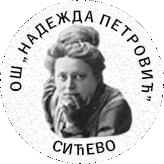 ИЗВЕШТАЈ О РЕАЛИЗАЦИЈИ АКТИВНОСТИ ИЗ АКЦИОНОГ ПЛАНА ШКОЛСКОГ РАЗВОЈНОГ ПЛАНА ЗА ШКОЛСКУ 2020/21. ГОДИНУ НА КРАЈУ ПРВОГ КЛАСИФИКАЦИОНОГ ПЕРИОДАНовембар 2020. годинеОбласт квалитета 1ПРОГРАМИРАЊЕ, ПЛАНИРАЊЕ И ИЗВЕШТАВАЊЕКоординатор области:  Мирјана Павићевић Стандард  1.3. Планирање образовно-васпитног рада усмерено jе на развоj и остваривање циљева образовања и васпитања, стандарда постигнућа/исхода у наставним предметима и општих међупредметих и предметних компетенциjа.Област квалитета 2НАСТАВА И УЧЕЊЕКоординатори области:  Маја Станковић, Ненад Стоиљковић Стандард  2.1. Наставник ефикасно управља процесом учења на часуСтандард  2.3. Ученици стичу знања, усваjаjу вредности, развиjаjу вештине и компетенциjе на часуСтандард  2.4. Поступци вредновања су у функциjи даљег учењаСтандард  2.5. Сваки ученик има прилику да буде успешан.  Област квалитета 4ПОДРШКА УЧЕНИЦИМАКоординатор области: Биљанкица ВојиновићСтандард  4.2. У школи се подстиче лични, професионални и социjални развоj ученика.Област квалитета 5ЕТОСКоординатор области: Милан МиладиновићСтандард 5.3. У школи функционише систем заштите од насиља.5.4. У школи jе развиjена сарадња на свим нивоима.5.5. Школа jе центар иновациjа и васпитно-образовне изузетности.Област квалитета 6ОРГАНИЗАЦИЈА РАДА ШКОЛЕ, УПРАВЉАЊЕ ЉУДСКИМ И МАТЕРИЈАЛНИМ РЕСУРСИМАКоординатор области:  Тијана  Перишић Стандард 6.5. Материjално-технички ресурси користе се функционално.Индикатор 1.3.6. Припреме за наставни рад садрже самовредновање рада наставника и/или напомене о реализациjи планираних активности.Индикатор 1.3.6. Припреме за наставни рад садрже самовредновање рада наставника и/или напомене о реализациjи планираних активности.Индикатор 1.3.6. Припреме за наставни рад садрже самовредновање рада наставника и/или напомене о реализациjи планираних активности.Индикатор 1.3.6. Припреме за наставни рад садрже самовредновање рада наставника и/или напомене о реализациjи планираних активности.Индикатор 1.3.6. Припреме за наставни рад садрже самовредновање рада наставника и/или напомене о реализациjи планираних активности.Индикатор 1.3.6. Припреме за наставни рад садрже самовредновање рада наставника и/или напомене о реализациjи планираних активности.Начин праћења:Посета часовимаПротокол о праћењу посећеног часаНачин праћења:Посета часовимаПротокол о праћењу посећеног часаНачин праћења:Посета часовимаПротокол о праћењу посећеног часаОсобе задужене за праћење:ДиректорСтручни сараднициНаставнициОсобе задужене за праћење:ДиректорСтручни сараднициНаставнициОсобе задужене за праћење:ДиректорСтручни сараднициНаставнициАктивностАктивностНосиоци активностиНосиоци активностиОчекивани резултатРеализација1.Попуњавање евалуационих листа о реализацији планираног и успешности након сваког часаНаставнициНаставнициСваки наставник након реализованог часа попунио је евалуациони листић о реализацији планираног и успешности часаНа основу прећења и вредновања наставе од стране директора и стручне службе у периоду од 26-30. 10. 2020. године, дошло се до закључка да од десет посећених часова 40% наставника је самовредновало своје рад.2. Попуњавање евалуационих листа о току часа и наученом градиву након обрађене тематске целине, након реализације интердисциплинарног часа, тематске наставе, огледног часа, наставе у природи итд.УченициУченициСваки ученик попунио је евалуациони листић о току часа и наученом градиву након обрађене тематске целине, након реализације интердисциплинарног часа, тематске наставе, огледног часа, наставе у природи итд.На основу прећења и вредновања наставе од стране директора и стручне службе у периоду од 26-30. 10. 2020. године, дошло се до закључка да од десет посећених 60% часова је вредновано од стране ученика евалуационим листамаИндикатор  2.1.1. Ученику су jасни циљеви часа/исходи учења и зашто то што jе планирано треба да научи.Индикатор  2.1.1. Ученику су jасни циљеви часа/исходи учења и зашто то што jе планирано треба да научи.Индикатор  2.1.1. Ученику су jасни циљеви часа/исходи учења и зашто то што jе планирано треба да научи.Индикатор  2.1.1. Ученику су jасни циљеви часа/исходи учења и зашто то што jе планирано треба да научи.Индикатор  2.1.1. Ученику су jасни циљеви часа/исходи учења и зашто то што jе планирано треба да научи.Индикатор  2.1.1. Ученику су jасни циљеви часа/исходи учења и зашто то што jе планирано треба да научи.Начин праћења:Посета часовимаПротокол о праћењу посећеног часаНачин праћења:Посета часовимаПротокол о праћењу посећеног часаНачин праћења:Посета часовимаПротокол о праћењу посећеног часаОсобе задужене за праћење:ДиректорСтручни сараднициНаставнициОсобе задужене за праћење:ДиректорСтручни сараднициНаставнициОсобе задужене за праћење:ДиректорСтручни сараднициНаставнициАктивностАктивностНосиоци активностиНосиоци активности1.Наставник, у уводном делу часа, наводи ученике, мотивише их да сами закључе циљ часа и његову сврхуНаставнициПедагогНаставнициПедагогСви ученици су схватили циљ часа и његову сврху90% наставника је  је остварило ову активност на посећеним часовима2. Попуњавање евалуационих листа о схватању циља часа и његове сврхе након обрађене тематске целине, након реализације интердисциплинарног часа, тематске наставе, огледног часа, наставе у природи итд.*Исти евалуациони листићи из Области 1УченициУченициСваки ученик попунио је евалуациони листић о циљу часа и његовој сврси након обрађене тематске целине, након реализације интердисциплинарног часа, тематске наставе, огледног часа, наставе у природи итд.На 50% посећених  часова  је остварена ова активностИндикатор  2.1.2. Ученик разуме обjашњења, упутства и кључне поjмовeИндикатор  2.1.2. Ученик разуме обjашњења, упутства и кључне поjмовeИндикатор  2.1.2. Ученик разуме обjашњења, упутства и кључне поjмовeИндикатор  2.1.2. Ученик разуме обjашњења, упутства и кључне поjмовeИндикатор  2.1.2. Ученик разуме обjашњења, упутства и кључне поjмовeИндикатор  2.1.2. Ученик разуме обjашњења, упутства и кључне поjмовeНачин праћења:Посетом часовимаПротокол о праћењу посећеног часаУвид у припреме за часУвид у педагошку документацију наставникаНачин праћења:Посетом часовимаПротокол о праћењу посећеног часаУвид у припреме за часУвид у педагошку документацију наставникаНачин праћења:Посетом часовимаПротокол о праћењу посећеног часаУвид у припреме за часУвид у педагошку документацију наставникаОсобе задужене за праћење:ДиректорСтручни сараднициНаставнициОсобе задужене за праћење:ДиректорСтручни сараднициНаставнициОсобе задужене за праћење:ДиректорСтручни сараднициНаставнициАктивностАктивностНосиоци активностиНосиоци активностиОчекивани резултатРеализација1.Истицање кључних појмова на сваком часуНаставнициВаспитачНаставнициВаспитачСви ученици бележе кључне појмове, усвајају их и користе као оријентиреОд десет посећених часова, 70% наставника је остварило ову активност2. Писање кључних појмова на табли  или коришћењем разног дидактичког материјалаНаставнициНаставнициСви ученици имају записане све кључне појмове у свескамаОд десет посећених часова, 70% наставника  је остварило ову активност3.Наставник у припремама за час истиче кључне појмовеНаставнициПедагогНаставнициПедагогУ припремама за час налази се део са јасно наведеним кључним појмовима за ту наставну јединицуОд десет посећених часова, 80% наставника је остварило ову активностИндикатор  2.1.6. Наставник функционално користи постоjећа наставна средства и ученицима доступне изворе знањаИндикатор  2.1.6. Наставник функционално користи постоjећа наставна средства и ученицима доступне изворе знањаИндикатор  2.1.6. Наставник функционално користи постоjећа наставна средства и ученицима доступне изворе знањаИндикатор  2.1.6. Наставник функционално користи постоjећа наставна средства и ученицима доступне изворе знањаИндикатор  2.1.6. Наставник функционално користи постоjећа наставна средства и ученицима доступне изворе знањаИндикатор  2.1.6. Наставник функционално користи постоjећа наставна средства и ученицима доступне изворе знањаНачин праћења:Изложени панои у учионицама и ходницимаБаза радова на сајту школеПосетом часовимаПротокол о праћењу посећеног часаУвид у припреме за часНачин праћења:Изложени панои у учионицама и ходницимаБаза радова на сајту школеПосетом часовимаПротокол о праћењу посећеног часаУвид у припреме за часНачин праћења:Изложени панои у учионицама и ходницимаБаза радова на сајту школеПосетом часовимаПротокол о праћењу посећеног часаУвид у припреме за часОсобе задужене за праћење:Тим за естетско уређењеДиректорСтручни сараднициНаставнициОсобе задужене за праћење:Тим за естетско уређењеДиректорСтручни сараднициНаставнициОсобе задужене за праћење:Тим за естетско уређењеДиректорСтручни сараднициНаставнициАктивностАктивностНосиоци активностиНосиоци активностиОчекивани резултатРеализација1.Коришћење ИКТ-а и паноа у наставиНаставнициВаспитачНаставнициВаспитачСви наставници користе ИКТ и израду паноаПлатформа Microsoft Teams се користи у настави на даљину8.9.2020. Направљен пано за Међународни дан писмености (пано направила Мирјана Живковић, библиотекар школе)15.9.2020. Направљен пано на часу технике и технологије у V/2 и 17.9.2020.  у V/1 Технички апарати и уређаји у домаћинству24.9.2020. Направљен пано ,,У сусрет Дечијој недељи”-Мирјана Живковић25.9.2020. Направљен пано ,,У мом срцу јесен царује”-Мирјана Живковић28.9.и 29.9.2020. Направљен Wordwall квиз у оквиру обележавања Европског дана језика (ученици радили квиз на телефонима и квиз је постављен на платформу Microsoft Teams)Направљени панои за Европски дан језика (пано са поздравима на европским језицима, пано лепих речи на европским језицима)29.9.2020. Направљен пано везан за животни стил у превенцији COVID-19 у оквиру активности ,,Подршка развоју личности”Пано у склопу предмета дигитални свет у првом разреду у Островици, ,,Дигитални уређаји” -септембар6.10.2020. Пано ,,Подељена срећа два пута је већа” у оквиру Дечије недеље- Мирјана ЖивковићПано- ,,Зашто волим Србију” у Сићеву и Островици у оквиру Дечије недеље16.10.2020. Пано за Дан здраве хране-Мирјана ЖивковићПано ,,Здрава храна” у оквиру предмета свет око нас у првом и другом разреду у Островици-октобар и новембарПано са миришљавим врећицама у оквиру предмета чувари природе у четвртом разреду у Островици-октобар21.10.2020.Обележен Дан сећања на српске жртве у Другом светском рату са осмим разредом у Островици  у виду презентације (реализатор: Јелена Милановић)21.10.2020. Пано ,,Сећање на 21.октобар”--Мирјана Живковић4.11.-15.11.2020. Обележени Вукови дани израдом паноа са значајним стварима из Вуковог живота и пословицама, изрекама и брзалицама-Мирјана Мартиновић, Властица Николић и Мирјана Живковић и  пано ,,Живот и дело Вука Караџића” (осми разред у Сићеву)ИКТ се често користи у виду e-учионице на часовима технике и технологије у 5., 6. и 7. разреду ИКТ се користи на часовима информатике и рачунарства (рад са микробитом)Wordwall квиз се користио на часовима српског језика и књижевности у VII/2 у септембру као и у VI/2 у октобруУпотреба ПП презентација у V/2 на часовима српског језика и књижевностиЕмитовање постојећих видео-часова српског језика и књижевности  у VIII/2 током октобра и новембраКоришћен Google упитник у VII/2 на часовима српског језика и књижевности  у септембруДигитална прича о Ани Франк-видео Снежане Крстић Томић постављен на Youtube-уУпотреба мобилног телефона у едукативну сврху на часовима немачког језика у V/2, VI/2 и VIII/2Индикатор  2.3.1. Активности/радови ученика показуjу да су разумели предмет учења на часу, умеjу да примене научено и образложе како су дошли до решењаИндикатор  2.3.1. Активности/радови ученика показуjу да су разумели предмет учења на часу, умеjу да примене научено и образложе како су дошли до решењаИндикатор  2.3.1. Активности/радови ученика показуjу да су разумели предмет учења на часу, умеjу да примене научено и образложе како су дошли до решењаИндикатор  2.3.1. Активности/радови ученика показуjу да су разумели предмет учења на часу, умеjу да примене научено и образложе како су дошли до решењаИндикатор  2.3.1. Активности/радови ученика показуjу да су разумели предмет учења на часу, умеjу да примене научено и образложе како су дошли до решењаИндикатор  2.3.1. Активности/радови ученика показуjу да су разумели предмет учења на часу, умеjу да примене научено и образложе како су дошли до решењаНачин праћења:Процена остварености исхода/ стандардаАнализа успеха ученикаПосетом часовимаПротокол о праћењу посећеног часаНачин праћења:Процена остварености исхода/ стандардаАнализа успеха ученикаПосетом часовимаПротокол о праћењу посећеног часаНачин праћења:Процена остварености исхода/ стандардаАнализа успеха ученикаПосетом часовимаПротокол о праћењу посећеног часаОсобе задужене за праћење:ДиректорСтручни сараднициНаставнициОсобе задужене за праћење:ДиректорСтручни сараднициНаставнициОсобе задужене за праћење:ДиректорСтручни сараднициНаставнициАктивностАктивностНосиоци активностиНосиоци активностиОчекивани резултатРеализација1.Постављање задатака  у којима се може видети примена наученог уместо репродуковањаНаставнициНаставници80% ученика тачно решава задатке са основног нивоа; 50% ученика тачно решава задатке са средњег нивоа; 20% ученика тачно решава задатке са напредног нивоаОд десет посећених часова 90% наставника је остварило ову активност2.3.2. Ученик повезуjе предмет учења са претходно наученим у различитим областима, професионалном праксом и свакодневним животом2.3.2. Ученик повезуjе предмет учења са претходно наученим у различитим областима, професионалном праксом и свакодневним животом2.3.2. Ученик повезуjе предмет учења са претходно наученим у различитим областима, професионалном праксом и свакодневним животом2.3.2. Ученик повезуjе предмет учења са претходно наученим у различитим областима, професионалном праксом и свакодневним животом2.3.2. Ученик повезуjе предмет учења са претходно наученим у различитим областима, професионалном праксом и свакодневним животом2.3.2. Ученик повезуjе предмет учења са претходно наученим у различитим областима, професионалном праксом и свакодневним животомНачин праћења:Уверења о похађаном семинаруПосетом часовимаПротокол о праћењу посећеног часаУвид у припреме за часУвид у оперативне планове наставникаЕвиденција у записницима са састанака Стручних већаАнализа успеха ученикаПроцена остварености исхода/ стандардаЕвалуациони листићи за ученикеНачин праћења:Уверења о похађаном семинаруПосетом часовимаПротокол о праћењу посећеног часаУвид у припреме за часУвид у оперативне планове наставникаЕвиденција у записницима са састанака Стручних већаАнализа успеха ученикаПроцена остварености исхода/ стандардаЕвалуациони листићи за ученикеНачин праћења:Уверења о похађаном семинаруПосетом часовимаПротокол о праћењу посећеног часаУвид у припреме за часУвид у оперативне планове наставникаЕвиденција у записницима са састанака Стручних већаАнализа успеха ученикаПроцена остварености исхода/ стандардаЕвалуациони листићи за ученикеОсобе задужене за праћење:Тим за професионални развој запослених ДиректорСтручни сараднициРуководиоци стручних већаНаставнициОсобе задужене за праћење:Тим за професионални развој запослених ДиректорСтручни сараднициРуководиоци стручних већаНаставнициОсобе задужене за праћење:Тим за професионални развој запослених ДиректорСтручни сараднициРуководиоци стручних већаНаставнициАктивностАктивностНосиоци активностиНосиоци активностиОчекивани резултатРеализација1.Организовање семинара на тему интердеисциплинарне и тематске наставе - Тематски и интердисциплинарни приступ планирању наставе, кат бр. 579, К2, П3ДиректорТим за професи-онални развојДиректорТим за професи-онални развојСви наставници су присуствовали семинару2.Интердисциплинарни приступ у настави и тематско планирање*Уколико наставник има 1 час недељно треба да реализује 1 час у полугоишту, уколико има 2 часа недељно треба да реализује 2 часа у полугодишту...НаставнициВаспитачПедагогНаставнициВаспитачПедагогСви наставници најмање 1-5 часова у полугодишту треба да реализују као интердисциплинарну или тематску наставу*Уколико наставник има 1 час недељно треба да реализује 1 час у полугодишту, уколико има 2 часа недељно треба да реализује 2 часа у полугодишту...21.09.2020.седми разред тема П.Грчка и Р.Италија- међупредметно повезивање садржаја из географије,историје,уметности и музичке културе.6.11.2020. ,,Дневник Ане Франк” у VII/2-повезивање наставних садржаја српског језика и књижевности и историје (документарац о логору Сајмиште, дигитална прича о Ани Франк)4.11.2020.шести разред, географија, тема Миграције становништа-интердисциплинарно географија,биологија и историја3.Неговање интердисциплинарности и усклађивање планова и програма из различитих  наставних предметаСтручна већаСтручна већаСви наставници најмање 1-5 часова у полугодишту треба да реализују као интердисциплинарну или тематску наставу*Уколико наставник има 1 час недељно треба да реализује 1 час у полугодишту, уколико има 2 часа недељно треба да реализује 2 часа у полугодишту...4.Организовање  тематских дана*12 дана у школској годиниСтручна већа ВаспитачСтручна већа Васпитач12 дана у школској години су реализовани као тематски дани28.9.и 29.9.2020. обележен Европски дан језика (ученици радили Wordwall квиз на телефонима и квиз је постављен на платформу Microsoft Teams)14.10.2020. Обележен Дан здраве хране у Островици16.10.2020. Обележен Дан здраве хране у Сићеву31.10.2020. обележен празник Halloween постављањем Wordwall квиза на платформу Microsoft Teams4.11.2020. Обележени Вукови дани израдом паноа са значајним стварима из Вуковог живота и пословицама, изрекама и брзалицама (ученици нижих разреда) и пано ,,Живот и дело Вука Караџића” (осми разред у Сићеву),пано везан за вукове дане-Мирјана ЖивковићЕПостављање задатака и питања из свакодневног живота, као и из других области/предметаНаставнициНаставнициПроцена нивоа остварености исхода и стандарда (80% основног нивоа, 50% средњег нивоа и 20% напредног нивоа)На 70% посећених часова је остварена ова активност 6.Учење из више извора (речници, енциклопедије, интернет, википедија...)НаставнициПедагогНаставнициПедагогПроцена нивоа остварености исхода и стандарда (80% основног нивоа, 50% средњег нивоа и 20% напредног нивоа)На 70% посећених часова је осваренаова активност7.Попуњавање евалуационих листа након реализације истраживања и пројектне наставе о квалитету информација, доступности извора, процеса учењаУченициУченициСваки ученик попунио је евалуациони листић о квалитету информација, доступности извора, процеса учења након реализације истраживања и пројектне наставеНије оставарена ова активност на посећеним часовимаИндикатор 2.3.3. Ученик прикупља, критички процењуjе и анализира идеjе, одговоре и решењаИндикатор 2.3.3. Ученик прикупља, критички процењуjе и анализира идеjе, одговоре и решењаИндикатор 2.3.3. Ученик прикупља, критички процењуjе и анализира идеjе, одговоре и решењаИндикатор 2.3.3. Ученик прикупља, критички процењуjе и анализира идеjе, одговоре и решењаИндикатор 2.3.3. Ученик прикупља, критички процењуjе и анализира идеjе, одговоре и решењаИндикатор 2.3.3. Ученик прикупља, критички процењуjе и анализира идеjе, одговоре и решењаНачин праћења:Анализа успеха ученикаПроцена остварености исхода/ стандардаУвид у продукте истраживањаНачин праћења:Анализа успеха ученикаПроцена остварености исхода/ стандардаУвид у продукте истраживањаНачин праћења:Анализа успеха ученикаПроцена остварености исхода/ стандардаУвид у продукте истраживањаОсобе задужене за праћење:Стручни сараднициНаставнициТим за развој међупредметних компетенција и предузетништвоОсобе задужене за праћење:Стручни сараднициНаставнициТим за развој међупредметних компетенција и предузетништвоОсобе задужене за праћење:Стручни сараднициНаставнициТим за развој међупредметних компетенција и предузетништвоАктивностАктивностНосиоци активностиНосиоци активностиОчекивани резултатРеализација1.Самосталан рад ученика на задаткуНаставнициНаставници60% ученика самостално решава задаткеНа 60% посећених часова је  остварена ова активност2.Израда истраживачких задатака од стране наставникаНаставнициВаспитачТим за развој међупредметних компетенција и предузетништвоНаставнициВаспитачТим за развој међупредметних компетенција и предузетништвоПродукти истраживања (употребна и васпитна вредност)21.09.2020.седми разред, географија, тема П.Грчка и Р.Италија- истраживачки задаци Истраживачки задатак ,,Аска и Вук” Иве Андрића у VI/1-час српског језика и књижевности Истраживачки задатак ,,Јаблан” Петра Кочића у VI/1-час српског језика и књижевностиVIII/1 имао истраживачки задатак да нађе податке о Његошу20.10.2020. истраживачки задатак ,,Екосистем”-осми разред, биологија30.10.2020. истраживачки задатак ,,Царство животиња” -седми разред, биологија4.11.2020.шести разред, географија, тема Миграције становништва- истраживачки задаци-интердисциплинарно географија,биологија и историјаИндикатор 2.3.4. Ученик излаже своjе идеjе и износи оригинална и креативна решењаИндикатор 2.3.4. Ученик излаже своjе идеjе и износи оригинална и креативна решењаИндикатор 2.3.4. Ученик излаже своjе идеjе и износи оригинална и креативна решењаИндикатор 2.3.4. Ученик излаже своjе идеjе и износи оригинална и креативна решењаИндикатор 2.3.4. Ученик излаже своjе идеjе и износи оригинална и креативна решењаИндикатор 2.3.4. Ученик излаже своjе идеjе и износи оригинална и креативна решењаНачин праћења:Посетом часовимаПротокол о праћењу посећеног часаНачин праћења:Посетом часовимаПротокол о праћењу посећеног часаНачин праћења:Посетом часовимаПротокол о праћењу посећеног часаОсобе задужене за праћење:ДиректорСтручни сараднициНаставнициОсобе задужене за праћење:ДиректорСтручни сараднициНаставнициОсобе задужене за праћење:ДиректорСтручни сараднициНаставнициАктивностАктивностНосиоци активностиНосиоци активностиОчекивани резултатРеализација1.Подстицање ученика на изношење примера, коментара, слободног мишљења, да нема погрешних и тачних одговораНаставнициВаспитачНаставнициВаспитачСви ученици износе примере и коментареНа 50% посећени часова је остварена ова активност2.Подстицање ученика на дискусију одабиром тема у складу са интересовањем ученика (дебата – аргумантована дискусија)НаставнициНаставнициСви ученици учествују у дискусијиНа 50% посећени часова је остварена ова активност3.Стварање проблемске ситуацијеНаставнициНаставнициУченици развијају вештину решавања проблемске ситуације, критичко мишљењеНа 20% посећених часова је остварена ова активностИндикатор 2.3.6. Ученик планира, реализуjе и вреднуjе проjекат у настави самостално или уз помоћ наставника.Индикатор 2.3.6. Ученик планира, реализуjе и вреднуjе проjекат у настави самостално или уз помоћ наставника.Индикатор 2.3.6. Ученик планира, реализуjе и вреднуjе проjекат у настави самостално или уз помоћ наставника.Индикатор 2.3.6. Ученик планира, реализуjе и вреднуjе проjекат у настави самостално или уз помоћ наставника.Индикатор 2.3.6. Ученик планира, реализуjе и вреднуjе проjекат у настави самостално или уз помоћ наставника.Индикатор 2.3.6. Ученик планира, реализуjе и вреднуjе проjекат у настави самостално или уз помоћ наставника.Начин праћења:Анализа евалуационих листића након реализације пројектаУвид у износ сакупљених средстава на рачуну ђачке задруге након реализације пројектаАнализа реализације пилот пројекта – обогаћеног једносменског радаНачин праћења:Анализа евалуационих листића након реализације пројектаУвид у износ сакупљених средстава на рачуну ђачке задруге након реализације пројектаАнализа реализације пилот пројекта – обогаћеног једносменског радаНачин праћења:Анализа евалуационих листића након реализације пројектаУвид у износ сакупљених средстава на рачуну ђачке задруге након реализације пројектаАнализа реализације пилот пројекта – обогаћеног једносменског радаОсобе задужене за праћење:Координатор Тима за међупредметне компетенције и предузетништвоТим за реализацију пилот пројекта – обогаћеног једносменског рада Задужена особа за рад ђачке задругеОсобе задужене за праћење:Координатор Тима за међупредметне компетенције и предузетништвоТим за реализацију пилот пројекта – обогаћеног једносменског рада Задужена особа за рад ђачке задругеОсобе задужене за праћење:Координатор Тима за међупредметне компетенције и предузетништвоТим за реализацију пилот пројекта – обогаћеног једносменског рада Задужена особа за рад ђачке задругеАктивностАктивностНосиоци активностиНосиоци активностиОчекивани резултатРеализација1.Изграђивање предузетничких ставова код ученика (иновативност, иницијатива и креативност, самопоуздање, одговорност... ) учешћем у раду ђачке задругеУченициЂачка задругаНаставнициТим за реализацију пилот пројекта – обогаћеног једносменског радаТим за међупредметне компетенције и предузетништвоУченициЂачка задругаНаставнициТим за реализацију пилот пројекта – обогаћеног једносменског радаТим за међупредметне компетенције и предузетништвоСви ученици тимски учествују у изради пројекта2.Промоција продукта пројектаТим за међупредметне компетенције и предузетништвоТим за естетско уређење школеЂачка задругаНаставнициТим за међупредметне компетенције и предузетништвоТим за естетско уређење школеЂачка задругаНаставнициЈавно представљање продуката пројекатаИндикатор  2.4.2. Ученику су jасни критериjуми вредновањаИндикатор  2.4.2. Ученику су jасни критериjуми вредновањаИндикатор  2.4.2. Ученику су jасни критериjуми вредновањаИндикатор  2.4.2. Ученику су jасни критериjуми вредновањаИндикатор  2.4.2. Ученику су jасни критериjуми вредновањаИндикатор  2.4.2. Ученику су jасни критериjуми вредновањаНачин праћења:Разговор са ученицима на часовима ЧОС-аРазговор са родитељима на родитељским састанцимаЕвалуациони листићиУсаглашавање критеријума оцењивања на нивоу Стручног већаАнализа успеха ученикаУвид у педагошку документацију наставника и анализаНачин праћења:Разговор са ученицима на часовима ЧОС-аРазговор са родитељима на родитељским састанцимаЕвалуациони листићиУсаглашавање критеријума оцењивања на нивоу Стручног већаАнализа успеха ученикаУвид у педагошку документацију наставника и анализаНачин праћења:Разговор са ученицима на часовима ЧОС-аРазговор са родитељима на родитељским састанцимаЕвалуациони листићиУсаглашавање критеријума оцењивања на нивоу Стручног већаАнализа успеха ученикаУвид у педагошку документацију наставника и анализаОсобе задужене за праћење:Стручни сараднициОдељењске старешинеРуководиоци стручних већаОсобе задужене за праћење:Стручни сараднициОдељењске старешинеРуководиоци стручних већаОсобе задужене за праћење:Стручни сараднициОдељењске старешинеРуководиоци стручних већаАктивностАктивностНосиоци активностиНосиоци активностиОчекивани резултатРеализација1.Упознавање родитеља и ученика са правилником о оцењивању и критеријума за сваки предмет на почетку школске годинеОдељењске старешинеНаставнициОдељењске старешинеНаставнициСви ученици и родитељи су упознати са критеријумима оцењивања свих наставника2.Усаглашавање критеријума оцењивања на нивоу установеНаставнициСтручна већаПедагогНаставнициСтручна већаПедагогНема драстичних разлика у оцењивању једног ученка из различитих предметаНије остварена ова активност3.Давање јасне и детаљне повратне информације ученику након сваког теста или усменог одговора (писменим и усменим путем)НаставнициНаставнициНиво самопроцене ученика се не разликује од процене њиховог знања.Сви наставници бележе препоруке дате ученицима.Наставници дају јасну повратну информацију након теста или усменог одговораИндикатор  2.4.4. Ученик поставља себи циљеве у учењу.Индикатор  2.4.4. Ученик поставља себи циљеве у учењу.Индикатор  2.4.4. Ученик поставља себи циљеве у учењу.Индикатор  2.4.4. Ученик поставља себи циљеве у учењу.Индикатор  2.4.4. Ученик поставља себи циљеве у учењу.Индикатор  2.4.4. Ученик поставља себи циљеве у учењу.Начин праћења:Увид у евиденти-рање часова ЧОС-а у ес-дневникуАнализа реализованих активности пилот пројекта – обогаћеног једносменског радаУвид у педагошку документацију наставника и анализаПосетом часовимаПротокол о праћењу посећеног часаПрипремљена питања на састанцима Ученичког парламентаЕвиденција у записницима Ученичког парламентаЗаписници са састанака Тима за културну и јавну делатностНачин праћења:Увид у евиденти-рање часова ЧОС-а у ес-дневникуАнализа реализованих активности пилот пројекта – обогаћеног једносменског радаУвид у педагошку документацију наставника и анализаПосетом часовимаПротокол о праћењу посећеног часаПрипремљена питања на састанцима Ученичког парламентаЕвиденција у записницима Ученичког парламентаЗаписници са састанака Тима за културну и јавну делатностНачин праћења:Увид у евиденти-рање часова ЧОС-а у ес-дневникуАнализа реализованих активности пилот пројекта – обогаћеног једносменског радаУвид у педагошку документацију наставника и анализаПосетом часовимаПротокол о праћењу посећеног часаПрипремљена питања на састанцима Ученичког парламентаЕвиденција у записницима Ученичког парламентаЗаписници са састанака Тима за културну и јавну делатностОсобе задужене за праћење:Стручни сараднициТим за реализацију пилот пројекта – обогаћеног једносменског радаДиректорНаставници који посећују часКоординатор Ученичког парламентаТим за културну и јавну делатностОсобе задужене за праћење:Стручни сараднициТим за реализацију пилот пројекта – обогаћеног једносменског радаДиректорНаставници који посећују часКоординатор Ученичког парламентаТим за културну и јавну делатностОсобе задужене за праћење:Стручни сараднициТим за реализацију пилот пројекта – обогаћеног једносменског радаДиректорНаставници који посећују часКоординатор Ученичког парламентаТим за културну и јавну делатностАктивностАктивностНосиоци активностиНосиоци активностиОчекивани резултатРеализација1.Радионице о техникама учењаОдељењске старешинеПсихологТим за реализацију пилот пројекта – обогаћеног једносменског радаОдељењске старешинеПсихологТим за реализацију пилот пројекта – обогаћеног једносменског радаРеализоване две радионице и представљене две нове технике учења на часовима ЧОС-а.Развијена мотивација за даљим учењем.1.Радионице о техникама учењаОдељењске старешинеПсихологТим за реализацију пилот пројекта – обогаћеног једносменског радаОдељењске старешинеПсихологТим за реализацију пилот пројекта – обогаћеног једносменског радаРеализоване радионице за представљање и увежбавање техника учења кроз реализацију пилот пројекта - обогаћеног једносменског рада2.Промовисање вршњачке едукације / помоћи у савладавању наставних садржаја ученик-ученикуСтручни сараднициДиректорНаставници(евиденција)Тим за реализацију пилот пројекта – обогаћеног једносменског радаСтручни сараднициДиректорНаставници(евиденција)Тим за реализацију пилот пројекта – обогаћеног једносменског радаУчествовање ученика у вршњачкој едукацији3.Промовисање младих и успешних бивших ђака школе и оних који су постизали завидне резултате, путем реалних сусрета и представљања у школском часопису, на паноима, презентацијама...Одељењске старешинеНаставнициСтручни сараднициСтручна већаНовинарска секцијаТим за културну и јавну делатност школеОдељењске старешинеНаставнициСтручни сараднициСтручна већаНовинарска секцијаТим за културну и јавну делатност школеНајмање два представљања младих успешних људи у току школске године.Индикатор 2.4.5. Ученик уме критички да процени своj напредак и напредак осталих ученика.Индикатор 2.4.5. Ученик уме критички да процени своj напредак и напредак осталих ученика.Индикатор 2.4.5. Ученик уме критички да процени своj напредак и напредак осталих ученика.Индикатор 2.4.5. Ученик уме критички да процени своj напредак и напредак осталих ученика.Индикатор 2.4.5. Ученик уме критички да процени своj напредак и напредак осталих ученика.Индикатор 2.4.5. Ученик уме критички да процени своj напредак и напредак осталих ученика.Начин праћења:Увид у педагошку документацију наставникаНачин праћења:Увид у педагошку документацију наставникаНачин праћења:Увид у педагошку документацију наставникаОсобе задужене за праћење:Стручни сараднициДиректорОсобе задужене за праћење:Стручни сараднициДиректорОсобе задужене за праћење:Стручни сараднициДиректорАктивностАктивностНосиоци активностиНосиоци активностиОчекивани резултатРеализација1.Међусобно процењивање рада на часу од стране ученикаНаставнициНаставнициСви ученици су развили способност процене рада других ученика На 20%  посећених часова је остварена ова активностИндикатор  2.5.2. Наставник користи разноврсне поступке за мотивисање ученика уважаваjући њихове различитости и. претходна постигнућаИндикатор  2.5.2. Наставник користи разноврсне поступке за мотивисање ученика уважаваjући њихове различитости и. претходна постигнућаИндикатор  2.5.2. Наставник користи разноврсне поступке за мотивисање ученика уважаваjући њихове различитости и. претходна постигнућаИндикатор  2.5.2. Наставник користи разноврсне поступке за мотивисање ученика уважаваjући њихове различитости и. претходна постигнућаИндикатор  2.5.2. Наставник користи разноврсне поступке за мотивисање ученика уважаваjући њихове различитости и. претходна постигнућаИндикатор  2.5.2. Наставник користи разноврсне поступке за мотивисање ученика уважаваjући њихове различитости и. претходна постигнућаНачин праћења:Анализа успеха ученикаУвид у евиденцију реализованих представљања радова ученика у записницима стручних већа, Ђачке задруге, Тима за естетско уређење школе, Тима за културне и јавне делатности, на школском сајту и у школском часописуНачин праћења:Анализа успеха ученикаУвид у евиденцију реализованих представљања радова ученика у записницима стручних већа, Ђачке задруге, Тима за естетско уређење школе, Тима за културне и јавне делатности, на школском сајту и у школском часописуНачин праћења:Анализа успеха ученикаУвид у евиденцију реализованих представљања радова ученика у записницима стручних већа, Ђачке задруге, Тима за естетско уређење школе, Тима за културне и јавне делатности, на школском сајту и у школском часописуОсобе задужене за праћење:Одељењске старешинеСтручни сараднициСтручна већаСтручни тим за инклузивно образовањеТим за културну и јавну делатност школеЂачка задругаТим за естетско уређење школеОсобе задужене за праћење:Одељењске старешинеСтручни сараднициСтручна већаСтручни тим за инклузивно образовањеТим за културну и јавну делатност школеЂачка задругаТим за естетско уређење школеОсобе задужене за праћење:Одељењске старешинеСтручни сараднициСтручна већаСтручни тим за инклузивно образовањеТим за културну и јавну делатност школеЂачка задругаТим за естетско уређење школеАктивностАктивностНосиоци активностиНосиоци активностиОчекивани резултатРеализација1.Редовно праћење успеха ученика из осетљивих група и мотивисање похвалама, конструктивним критикама и  саветима за даље напредовањеНаставнициОдељењске старешинеСтручни сараднициНаставнициОдељењске старешинеСтручни сараднициПохваљивање и награђивање свих ученика који покажу напредак2.Праћење успеха ученика којима је потребна додатна помоћ и подршка и мотивисање  похвалама, конструктивним критикама и саветима за даље напредовањеНаставнициОдељењске старешинеСтручни сараднициНаставнициОдељењске старешинеСтручни сараднициПохваљивање и награђивање свих ученика који покажу напредак3.Праћење напретка ученика који раде по ИОП-у на основу циљева постављених у плану и мотивисање  похвалама, конструктивним критикама и саветима за даље напредовањеНаставнициОдељењске старешинеСтручни сараднициСтручни тим за инклузивно образовањеНаставнициОдељењске старешинеСтручни сараднициСтручни тим за инклузивно образовањеПохваљивање и награђивање свих ученика који покажу напредак4.Презентовање радова ученика пред осталим ученицима и родитељимаОдељењске старешинеНаставнициВаспитачТима за културну и јавну делатност школеОдељењске старешинеНаставнициВаспитачТима за културну и јавну делатност школеШто већи број представљања радова ученика*Најмање једно представљање радова ученика једног одељења у класификационом периодуРадови ученика су приказани у ходнику школе на паноима као и на сајту школеОрганизован је маскенбал у нижим разредима у оквиру Дечије недеље-приказ костима кроз СићевоИндикатор  2.5.4. Ученик има могућност избора у вези са начином обраде теме, обликом рада или материjала.  Индикатор  2.5.4. Ученик има могућност избора у вези са начином обраде теме, обликом рада или материjала.  Индикатор  2.5.4. Ученик има могућност избора у вези са начином обраде теме, обликом рада или материjала.  Индикатор  2.5.4. Ученик има могућност избора у вези са начином обраде теме, обликом рада или материjала.  Индикатор  2.5.4. Ученик има могућност избора у вези са начином обраде теме, обликом рада или материjала.  Индикатор  2.5.4. Ученик има могућност избора у вези са начином обраде теме, обликом рада или материjала.  Начин праћења:Евидентирање ученика који су према упутствима наставника самостално истраживали одређене садржајеПедагошка евиденција наставникаНапомена у ес-дневнику о реализацији „Преокренуте учионице“Начин праћења:Евидентирање ученика који су према упутствима наставника самостално истраживали одређене садржајеПедагошка евиденција наставникаНапомена у ес-дневнику о реализацији „Преокренуте учионице“Начин праћења:Евидентирање ученика који су према упутствима наставника самостално истраживали одређене садржајеПедагошка евиденција наставникаНапомена у ес-дневнику о реализацији „Преокренуте учионице“Особе задужене за праћење:НаставнициСтручна већаСтручни сараднициОсобе задужене за праћење:НаставнициСтручна већаСтручни сараднициОсобе задужене за праћење:НаставнициСтручна већаСтручни сараднициАктивностАктивностНосиоци активностиНосиоци активностиОчекивани резултатРеализација1.Упознавање са наставном јединицом која ће се радити на наредном часу и давање задатака унапред (на претходном часу), нпр. преокренута учионица...*Два часа у полугодишту на нивоу стручног већа реализовати као „преокренуту учионицу“.НаставнициНаставнициДва часа у полугодишту на нивоу стручног већа су реализована као „преокренута учионица“21.09.2020.седми разред, географија, тема П.Грчка и Р.Италија22.10.2020. обрада народне новеле ,,Девојка цара надмудрила” у V/2-час српског језика и књижевности4.11.2020.шести разред, географија, тема Миграције становништва6.11.2020. ,,Дневник Ане Франк” у VII/1 и VII/2-час српског језика и књижевности,,Крвава бајка” VII/1-час српског језика и књижевностиИндикатор  4.2.2 На основу праћења укључености ученика у ваннаставне активности и интересовања ученика, школа утврђуjе понуду ваннаставних активности.Индикатор  4.2.2 На основу праћења укључености ученика у ваннаставне активности и интересовања ученика, школа утврђуjе понуду ваннаставних активности.Индикатор  4.2.2 На основу праћења укључености ученика у ваннаставне активности и интересовања ученика, школа утврђуjе понуду ваннаставних активности.Индикатор  4.2.2 На основу праћења укључености ученика у ваннаставне активности и интересовања ученика, школа утврђуjе понуду ваннаставних активности.Индикатор  4.2.2 На основу праћења укључености ученика у ваннаставне активности и интересовања ученика, школа утврђуjе понуду ваннаставних активности.Индикатор  4.2.2 На основу праћења укључености ученика у ваннаставне активности и интересовања ученика, школа утврђуjе понуду ваннаставних активности.Начин праћења:Увид у попуњене анкетне листићеЗаписници са састанака стручних већа и ученичког парламентаУвид у Годишњи план рада школе о формирању ваннаставних активности и планове рада истихУвид у извештаје о раду секцијаУвид у евиденцију реализованих представљања радова ученика у записницима стручних већа, Ђачке задруге, Тима за естетско уређење школе, Тима за културне и јавне делатности, на школском сајту и у школском часописуНачин праћења:Увид у попуњене анкетне листићеЗаписници са састанака стручних већа и ученичког парламентаУвид у Годишњи план рада школе о формирању ваннаставних активности и планове рада истихУвид у извештаје о раду секцијаУвид у евиденцију реализованих представљања радова ученика у записницима стручних већа, Ђачке задруге, Тима за естетско уређење школе, Тима за културне и јавне делатности, на школском сајту и у школском часописуНачин праћења:Увид у попуњене анкетне листићеЗаписници са састанака стручних већа и ученичког парламентаУвид у Годишњи план рада школе о формирању ваннаставних активности и планове рада истихУвид у извештаје о раду секцијаУвид у евиденцију реализованих представљања радова ученика у записницима стручних већа, Ђачке задруге, Тима за естетско уређење школе, Тима за културне и јавне делатности, на школском сајту и у школском часописуОсобе задужене за праћење:Одељењске старешинеСтручна већаСтручни сараднициСтручна већаСтручни тим за инклузивно образовањеТим за културну и јавну делатност школеЂачка задругаТим за естетско уређење школеОсобе задужене за праћење:Одељењске старешинеСтручна већаСтручни сараднициСтручна већаСтручни тим за инклузивно образовањеТим за културну и јавну делатност школеЂачка задругаТим за естетско уређење школеОсобе задужене за праћење:Одељењске старешинеСтручна већаСтручни сараднициСтручна већаСтручни тим за инклузивно образовањеТим за културну и јавну делатност школеЂачка задругаТим за естетско уређење школеАктивностАктивностНосиоци активностиНосиоци активностиОчекивани резултатРеализација1.Анкетирање свих ученика о њиховим интересовањима и жељама за ваннаставним активностимаОдељењске старешинеОдељењске старешинеРадо одазивање ученика за припрему и реализацију свих школских активности Веће поштовање ученика према школи као институцији и запосленима у школиНа почетку школске године ученицима је понуђен списак ваннаставних активности у складу са наставним кадром: ликовна секција, саобраћајна секција, програмерска секција, драмско-рецитаторска секција, литерарно-новинарска секција2.Aнализа ученичких предлога на састанцима стручних већа и Ученичког парламентаСтручна већаУченички парламентСтручна већаУченички парламентФормирање понуде секција на основу интересовања ученикаНа почетку школске године ученицима је понуђен списак ваннаставних активности у складу са наставним кадром: ликовна секција, саобраћајна секција, програмерска секција, драмско-рецитаторска секција, литерарно-новинарска секција3.Понуда ваннаставних активности на основу    интересовања  ученикаСтручна већаУченички парламентСтручна већаУченички парламентВећа укљученост ученика у рад секција насталих као резултат њиховог интересовањаНа почетку школске године ученицима је понуђен списак ваннаставних активности у складу са наставним кадром: ликовна секција, саобраћајна секција, програмерска секција, драмско-рецитаторска секција, литерарно-новинарска секција4.Промовисање успешних резултата рада секција: презентације ученичких успеха; сајт школе, школски часопис, панои итд.НаставнициТим за културну и јавну делатност школеАдминистратор школског сајтаТим за естетско уређење школеНаставнициТим за културну и јавну делатност школеАдминистратор школског сајтаТим за естетско уређење школеВећа укљученост ученика у рад секцијаИндикатор  5.3.4. Школа организуjе посебне активности подршке и васпитни рад са ученицима коjи су укључени у насиље (коjи испољаваjу насилничко понашање, трпе га или су сведоци).Индикатор  5.3.4. Школа организуjе посебне активности подршке и васпитни рад са ученицима коjи су укључени у насиље (коjи испољаваjу насилничко понашање, трпе га или су сведоци).Индикатор  5.3.4. Школа организуjе посебне активности подршке и васпитни рад са ученицима коjи су укључени у насиље (коjи испољаваjу насилничко понашање, трпе га или су сведоци).Индикатор  5.3.4. Школа организуjе посебне активности подршке и васпитни рад са ученицима коjи су укључени у насиље (коjи испољаваjу насилничко понашање, трпе га или су сведоци).Индикатор  5.3.4. Школа организуjе посебне активности подршке и васпитни рад са ученицима коjи су укључени у насиље (коjи испољаваjу насилничко понашање, трпе га или су сведоци).Индикатор  5.3.4. Школа организуjе посебне активности подршке и васпитни рад са ученицима коjи су укључени у насиље (коjи испољаваjу насилничко понашање, трпе га или су сведоци).Начин праћења:Увид у записник са првог родитељског састанкаУвид у записник са састанка Тима за заштиту ученика од дискриминације, насиља, злостављања и занемаривањаЕвиденција реализованих радионица у записницима Тима за заштиту ученика од дискриминације, насиља, злостављања и занемаривања и Вршњачког тима за превенцију насиљаЕвиденција у ес-дневнику о реализованим радионицама на часовима ЧОС-аУвид у евиденцију долазака родитеља и њихове улоге у решавање проблема у педагошкој документацији одељењског старешинеУверење о похађаној обуци за форум театарЕвидентирање реализованих форум театараНачин праћења:Увид у записник са првог родитељског састанкаУвид у записник са састанка Тима за заштиту ученика од дискриминације, насиља, злостављања и занемаривањаЕвиденција реализованих радионица у записницима Тима за заштиту ученика од дискриминације, насиља, злостављања и занемаривања и Вршњачког тима за превенцију насиљаЕвиденција у ес-дневнику о реализованим радионицама на часовима ЧОС-аУвид у евиденцију долазака родитеља и њихове улоге у решавање проблема у педагошкој документацији одељењског старешинеУверење о похађаној обуци за форум театарЕвидентирање реализованих форум театараНачин праћења:Увид у записник са првог родитељског састанкаУвид у записник са састанка Тима за заштиту ученика од дискриминације, насиља, злостављања и занемаривањаЕвиденција реализованих радионица у записницима Тима за заштиту ученика од дискриминације, насиља, злостављања и занемаривања и Вршњачког тима за превенцију насиљаЕвиденција у ес-дневнику о реализованим радионицама на часовима ЧОС-аУвид у евиденцију долазака родитеља и њихове улоге у решавање проблема у педагошкој документацији одељењског старешинеУверење о похађаној обуци за форум театарЕвидентирање реализованих форум театараОсобе задужене за праћење:Стручни сараднициДиректорОдељењски старешинаТим за заштиту ученика од дискримина-ције, насиља, злостављања и занемаривањаТим за професионални развој запосленихОсобе задужене за праћење:Стручни сараднициДиректорОдељењски старешинаТим за заштиту ученика од дискримина-ције, насиља, злостављања и занемаривањаТим за професионални развој запосленихОсобе задужене за праћење:Стручни сараднициДиректорОдељењски старешинаТим за заштиту ученика од дискримина-ције, насиља, злостављања и занемаривањаТим за професионални развој запосленихАктивностАктивностНосиоци активностиНосиоци активностиОчекивани резултатРеализација1.Упознавање родитеља и ученика са изменама у Правилнику о протоколу поступања у установи у одговору на насиље, злостављање и занемаривањеОдељењске старешинеОдељењске старешинеПридржавање и реаговање у складу са Правилником-31.08.2020. родитељски састанак (ес дневник) -Правилник о протоколу поступања у установи у одговору на насиље, злостављање и занемаривање (сајт школе)2.Реализација предавања и радионица за превенцију непожељних облика понашања*Два пута у току полугодиштаОдељењске старешинеТим за заштиту ученика од дискриминације, насиља, злостављања и занемаривањаВршњачки тим за превенцију насиљаОдељењске старешинеТим за заштиту ученика од дискриминације, насиља, злостављања и занемаривањаВршњачки тим за превенцију насиљаКонтинуирана превенција насиља упревенција насиља у школи школиНа часовима ЧОС-а08.09.2020. Информисање о кућном реду школе 1-4. разред у Островици15.09.2020. Информисање ученика о мерама заштите у школи услед пандемије Covid 19 1-4. разред у  Островици03.09.2020. Упознавање са кућним редом школе и мерама заштите у школи услед пандемије Covid 19 5. разред у Сићеву08.09.02020. Упознавање ученика са правилима понашања 6.рзред у Сићеву29.09.2020. Дечија недеља - израда паноа прихватљивих начина понашања у школи 6.разред у Сићеву11.09.2020 Упознавање са кућним редом школе и мерама заштите у школи услед пандемије Covid 19  7.разред у Сићеву02.10.2020. Дечија недеља - израда паноа прихватљивих начина понашања у школи 7. разред у Сићеву04.09.2020 Упознавање са кућним редом школе и мерама заштите у школи услед пандемије Covid 19  8.разред у Сићеву01.09.2020. Упознавање са кућним редом школе и мерама заштите у школи услед пандемије Covid 19 5.разред у Островици08.09.2020. Упознавање са кућним редом школе и мерема заштите у школи услед пандемије Covid 19  6.разред у Островици29.09.2020. Дечија недеља - израда паноа прихватљивих начина понашања у школи 6. разред у Островици02.09.2020. Упознавање са мерама заштите здравља ученика и запослених у школи 7. разред у Островици02.09.2020. Правила понашања у школи и мере превенције од вируса Ковид 8. разред у Островици16.09.2020. Упознавање са кућним редом школе и мерема заштите ушколи услед пандемије Covid 19 8. разред у Островици6.10.2020. Дечија недеља – израда паноа прихватљивих начина понашања у школи 8. разред у Островици13.10-2020. Међувршњачко насиље 8. разред у Островици 3.Континуирана сарадња са родитељима и њихово  укључивање по питању  заштите од насиљаОдељењске старешинеСтручни сараднициТим за заштиту ученика од дискриминације, насиља, злостављања и занемаривањаОдељењске старешинеСтручни сараднициТим за заштиту ученика од дискриминације, насиља, злостављања и занемаривањаКонтинуирана превенција насиља упревенција насиља у школи школи-31.08.2020. Одржани родитељски састанци у Сићеву и Островици (ес-дневник)-Појединачни родитељски састанци (ес-дневник)- 31.08. , 08.10. , 26.10. и 03.11. Састанци тима за заштиту ученика од дискриминације, насиља, злостављања и занемаривања (свеска Тима)4.Предавања, едукативне радионице за ученике, наставнике и родитеље на теме: Учионица добре воље; Заштита од насиља; Решавање сукоба; Медијација; Језик ненасилне комуникације и др. у сарадњи са организацијама младих које се баве превенцијом насиља*6 радионица у току школске године, од којих две у присуству родитеља и наставникаОдељењске старешинеПсихологОрганизације младих које се баве превенцијом насиљаТим за заштиту ученика од дискриминације, насиља, злостављања и занемаривањаОдељењске старешинеПсихологОрганизације младих које се баве превенцијом насиљаТим за заштиту ученика од дискриминације, насиља, злостављања и занемаривањаРеализација 6 радионица у току школске године, од којих две у присуству родитеља и наставниканије реализовано5.Обука одељењских старешина за Форум театар*Један форум театар у току годинеОдељењске старешинеДиректорТим за професионални развој запосленихТим за заштиту ученика од дискриминације, насиља, злостављања и занемаривањаОдељењске старешинеДиректорТим за професионални развој запосленихТим за заштиту ученика од дискриминације, насиља, злостављања и занемаривањаРеализација једног форум театра у току годиненије реализованоИндикатор  5.4.5. Наставници, ученици и родитељи организуjу заjедничке активности у циљу jачања осећања припадности школи.Индикатор  5.4.5. Наставници, ученици и родитељи организуjу заjедничке активности у циљу jачања осећања припадности школи.Индикатор  5.4.5. Наставници, ученици и родитељи организуjу заjедничке активности у циљу jачања осећања припадности школи.Индикатор  5.4.5. Наставници, ученици и родитељи организуjу заjедничке активности у циљу jачања осећања припадности школи.Индикатор  5.4.5. Наставници, ученици и родитељи организуjу заjедничке активности у циљу jачања осећања припадности школи.Индикатор  5.4.5. Наставници, ученици и родитељи организуjу заjедничке активности у циљу jачања осећања припадности школи.Начин праћења:Увид у евиденцију реализованих активности у ес-дневнику, записницима стручних већа и свих тимоваНачин праћења:Увид у евиденцију реализованих активности у ес-дневнику, записницима стручних већа и свих тимоваНачин праћења:Увид у евиденцију реализованих активности у ес-дневнику, записницима стручних већа и свих тимоваОсобе задужене за праћење:Стручна већаСви тимовиОсобе задужене за праћење:Стручна већаСви тимовиОсобе задужене за праћење:Стручна већаСви тимовиАктивностАктивностНосиоци активностиНосиоци активностиОчекивани резултатРеализација1.Израда плана и програма сарадње са родитељима  којим ће се предвидети укључивање родитеља у активности којима се реализују програми професионалне оријентације, заштите ученика од насиља, злостављања и занемаривања, школског спорта, здравствене заштите и др, укључивање у рад ваннаставних активности, посете, приредбе, манифестације, пројектну наставу, тематске дане итд.Одељењске старешинеДиректорСви тимовиВаспитачСтручна већаОдељењске старешинеДиректорСви тимовиВаспитачСтручна већаУчествовање 80% родитеља у активностима школе-01.09.2020. Свечани пријем ђака првака-01.10.2020. Дан отворених врата и распоред термина за сарадњу са родитељима-05.10.2020. Посета стоматолошке  службе и предавање ученицима у Сићеву и Островици-09.10.2020. Обележавање дана школе (сајт школе)Индикатор  5.5.5. Школа развиjа иновативну праксу и нова образовна решења на основу акционихистраживања.Индикатор  5.5.5. Школа развиjа иновативну праксу и нова образовна решења на основу акционихистраживања.Индикатор  5.5.5. Школа развиjа иновативну праксу и нова образовна решења на основу акционихистраживања.Индикатор  5.5.5. Школа развиjа иновативну праксу и нова образовна решења на основу акционихистраживања.Индикатор  5.5.5. Школа развиjа иновативну праксу и нова образовна решења на основу акционихистраживања.Индикатор  5.5.5. Школа развиjа иновативну праксу и нова образовна решења на основу акционихистраживања.Начин праћења:Евиденција обука у ес-дневнику за ученикеЕвиденција обука у записницима Тима за професионални развој и стручних већаНачин праћења:Евиденција обука у ес-дневнику за ученикеЕвиденција обука у записницима Тима за професионални развој и стручних већаНачин праћења:Евиденција обука у ес-дневнику за ученикеЕвиденција обука у записницима Тима за професионални развој и стручних већаОсобе задужене за праћење:Наставници информатике и технике и технологијеРуководиоци Тима за професионални развој и стручних већаОсобе задужене за праћење:Наставници информатике и технике и технологијеРуководиоци Тима за професионални развој и стручних већаОсобе задужене за праћење:Наставници информатике и технике и технологијеРуководиоци Тима за професионални развој и стручних већаАктивностАктивностНосиоци активностиНосиоци активностиОчекивани резултатРеализација1.Организовање обуке у оквиру установе за ученике и наставнике за употребу платформе за учење на даљину Microsoft TeamsТим за професионални развојШколски координатор за Microsoft TeamsНаставници информатике и технике и технологијеТим за професионални развојШколски координатор за Microsoft TeamsНаставници информатике и технике и технологијеСви наставници и ученици у настави на даљину користе платформу Microsoft Teams- Наставник информатике и рачунарства Милан Миладиновић и наставник Технике и технологије Ненад Стоиљковић су прве две недеље у септембру свим одељењским старешинама доделили шифре за њихове ученике за Microsoft Teams и са ученицима решавали проблеме око логовања на овај систем(сајт школе)-19.09.2020. Обука за Microsoft Teams одржана у Сићеву и Островици. Водитељи обуке су били учитељица Мирјана Мартиновић и наставник српског језика Снежана Крстић Томић(потврде са обука))Индикатор  6.5.2. Наставници континуирано користе наставна средства у циљу побољшања квалитета наставеИндикатор  6.5.2. Наставници континуирано користе наставна средства у циљу побољшања квалитета наставеИндикатор  6.5.2. Наставници континуирано користе наставна средства у циљу побољшања квалитета наставеИндикатор  6.5.2. Наставници континуирано користе наставна средства у циљу побољшања квалитета наставеИндикатор  6.5.2. Наставници континуирано користе наставна средства у циљу побољшања квалитета наставеИндикатор  6.5.2. Наставници континуирано користе наставна средства у циљу побољшања квалитета наставеНачин праћења:Увид у пописне листеУвид у евиденцију употребљивих наставних средстава по стручним већимаУвид у записник са састанака стручних већаУвид у записнике са састанака Тима за обезбеђивање квалитета и развој установе и Тима за израду пројекатаНачин праћења:Увид у пописне листеУвид у евиденцију употребљивих наставних средстава по стручним већимаУвид у записник са састанака стручних већаУвид у записнике са састанака Тима за обезбеђивање квалитета и развој установе и Тима за израду пројекатаНачин праћења:Увид у пописне листеУвид у евиденцију употребљивих наставних средстава по стручним већимаУвид у записник са састанака стручних већаУвид у записнике са састанака Тима за обезбеђивање квалитета и развој установе и Тима за израду пројекатаОсобе задужене за праћење:Шеф рачуноводстваСтручна већаТим за обезбеђивање квалитета и развој установеТима за израду пројекатаОсобе задужене за праћење:Шеф рачуноводстваСтручна већаТим за обезбеђивање квалитета и развој установеТима за израду пројекатаОсобе задужене за праћење:Шеф рачуноводстваСтручна већаТим за обезбеђивање квалитета и развој установеТима за израду пројекатаАктивностАктивностНосиоци активностиНосиоци активностиОчекивани резултатРеализација1.Урадити анализу постојећих наставних средстава у односу на недостајућа наставна средстваСтручна већаНаставнициВаспитачСтручна већаНаставнициВаспитачКонкретна евиденција на нивоу стручних већа и Тима за обезбеђивање квалитета и развој установеНаставници су у оквиру својих Стручних већа урадили анализу постојећих наставних средставау односу на недостајућа наставна средства.2.Направити план потребних  наставних   средстава по стручним већимаСтручна већаНаставнициВаспитачСтручна већаНаставнициВаспитачПлан потребних наставних средстава налази се у записницима стручних већаЧланови Стручних већа изнели су предлог плана набавке наставних средстава у шк.2020/2021.год.3.Одабрати приоритетна   наставна средства за набавку и набављање  истихДиректорТим за обезбеђи-вање квалитета и развој установеДиректорТим за обезбеђи-вање квалитета и развој установеНабављена неопходна наставна средства за радСвич уређај или рутер у Островици4.Аплицирање за пројекте и донацијеТим за израду пројекатаДиректорТим за израду пројекатаДиректорАплицирање и набавка потребне документације за учествовање у најмање 4 пројекта / донација у току школске годинеНема апликација за пројекте и донације